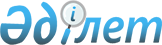 Об установлении квоты рабочих мест для трудоустройства лиц, состоящих на учете службы пробации, а также лиц, освобожденных из мест лишения свободы
					
			Утративший силу
			
			
		
					Постановление акимата Бородулихинского района Восточно-Казахстанской области от 18 января 2018 года № 19. Зарегистрировано Департаментом юстиции Восточно-Казахстанской области 13 февраля 2018 года № 5479. Утратило силу постановлением акимата Бородулихинского района Восточно-Казахстанской области от 26 марта 2019 года № 79
      Сноска. Утратило силу постановлением акимата Бородулихинского района Восточно-Казахстанской области от 26.03.2019 № 79 (вводится в действие по истечении десяти календарных дней после дня его первого официального опубликования).

      Примечание РЦПИ.

      В тексте документа сохранена пунктуация и орфография оригинала.
      В соответствии с подпунктом 2) пункта 1 статьи 18 Уголовно-исполнительного кодекса Республики Казахстан от 5 июля 2014 года, подпунктом 14-1) пункта 1 статьи 31 Закона Республики Казахстан от 23 января 2001 года "О местном государственном управлении и самоуправлении в Республике Казахстан", подпунктами 7), 8) статьи 9 Закона Республики Казахстан от 6 апреля 2016 года "О занятости населения", акимат Бородулихинского района ПОСТАНОВЛЯЕТ:
      1. Установить квоту рабочих мест для трудоустройства лиц, состоящих на учете службы пробации, а также лиц, освобожденных из мест лишения свободы согласно приложению к настоящему постановлению.
      2. Контроль за исполнением настоящего постановления возложить на заместителя акима района Селиханова Е.Ж.
      3. Настоящее постановление вводится в действие по истечении десяти календарных дней после дня его первого официального опубликования. Перечень организаций, для которых устанавливается квота рабочих мест для трудоустройства лиц состоящих на учете службы пробации, а также лиц, освобожденных из мест лишения свободы
					© 2012. РГП на ПХВ «Институт законодательства и правовой информации Республики Казахстан» Министерства юстиции Республики Казахстан
				
      Аким района

Г. Акулов
Приложение 
к постановлению акимата 
Бородулихинского района 
от 18 января 2018 года 
№ 19
Наименование организации
Списочная численность работников
Размер квоты рабочих мест (%)
ТОО "Востокцветмет" Орловский производственный комплекс
1725
1
ТОО "Семейгидрогеология"
123
2
Новошульбинский филиал РГУ "ГЛПР "Семей Орманы"
160
2
Бородулихинский филиал РГУ "ГЛПР "Семей Орманы"
113
2
КХ "Е. Зайтенов"
225
1
ПТ "Красный Яр"
125
2
ТОО "СФ Песчанка"
121
2
АО "Востокшахтострой"
257
5
ТОО "Востокэнерго"
232
5
ТОО "ТрансЭкоСервис"
56
6